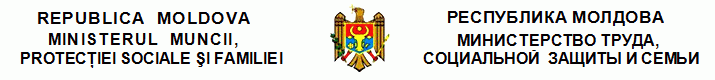 B A L A N Ţ Atimpului de lucru pe anul 2017Monitorul Oficial nr.441-451/2103 din 16.12.2016* * *Notă: Vezi Rectificarea din Monitorul Oficial nr.459-471 din 23.12.2016, pag.337
__________
Ministerul Muncii, Protecţiei Sociale şi Familiei
Balanţa timpului de lucru pe anul 2017 //Monitorul Oficial 441-451/2103, 16.12.2016Săptămîna de lucru de 6 zileSăptămîna de lucru de 6 zileSăptămîna de lucru de 6 zileSăptămîna de lucru de 6 zileSăptămîna de lucru de 6 zileSăptămîna de lucru de 6 zileSăptămîna de lucru de 6 zileSăptămîna de lucru de 6 zileSăptămîna de lucru de 5 zileSăptămîna de lucru de 5 zileSăptămîna de lucru de 5 zileSăptămîna de lucru de 5 zileSăptămîna de lucru de 5 zileSăptămîna de lucru de 5 zile7 ore7 ore6 ore6 ore5 ore5 oreTotalTotal8 ore8 ore7 ore7 oreTotalTotalzileorezileorezileorezileorezileorezileorezileoreIanuarie211471631525168211681722175Februarie20140--4202416020160--20160Martie211471642026173211681722175Trimestru I624342121155755016249621464510Aprilie18126--5252315118144--18144Mai201401642025166201601721167Iunie22154--4202617422176--22176Trimestrul II6042016136574491604801761487Iulie21147--5252617221168--21168August211471642026173211681722175Septembrie21147--5252617221168--21168Trimestrul III6344116147078517635041764511Octombrie22154--4202617422176--22176Noiembrie22154--4202617422176--22176Decembrie20140--5252516520160--20160Trimestru IV64448--13657751364512--64512ANUL 2017249174342451255304202224919924282532020Sărbători: - 1 ianuarie – Anul Nou; - 7, 8 ianuarie – Naşterea lui Isus Hristos (Crăciunul); - 8 martie – Ziua internaţională a femeii; - 16, 17 aprilie – prima şi a doua zi de Paşte conform calendarului bisericesc; - 24 aprilie – ziua de luni la o săptămână după Paşte (Paştele Blajinilor); - 1 mai – Ziua internaţională a solidarităţii oamenilor muncii; - 9 mai – Ziua Victoriei şi a comemorării eroilor căzuţi pentru independenţa Patriei; - 27 august – Ziua Independenţei; – 31 august – sărbătoarea “Limba Noastră”; - 25 decembrie – Naştere lui Isus Hristos (Crăciunul pe stil nou); - ziua Hramului bisericii din localitatea respectivă, declarată în modul stabilit de consiliul local al municipiului, oraşului, comunei, satului.   Notă: ziua Hramului bisericii în balanţa timpului de lucru nu este inclusă şi respectiv, la calcularea balanţei timpului de lucru pentru unitatea concretă trebuie inclusă la data stabilită, cu micşorarea timpului de lucru.Sărbători: - 1 ianuarie – Anul Nou; - 7, 8 ianuarie – Naşterea lui Isus Hristos (Crăciunul); - 8 martie – Ziua internaţională a femeii; - 16, 17 aprilie – prima şi a doua zi de Paşte conform calendarului bisericesc; - 24 aprilie – ziua de luni la o săptămână după Paşte (Paştele Blajinilor); - 1 mai – Ziua internaţională a solidarităţii oamenilor muncii; - 9 mai – Ziua Victoriei şi a comemorării eroilor căzuţi pentru independenţa Patriei; - 27 august – Ziua Independenţei; – 31 august – sărbătoarea “Limba Noastră”; - 25 decembrie – Naştere lui Isus Hristos (Crăciunul pe stil nou); - ziua Hramului bisericii din localitatea respectivă, declarată în modul stabilit de consiliul local al municipiului, oraşului, comunei, satului.   Notă: ziua Hramului bisericii în balanţa timpului de lucru nu este inclusă şi respectiv, la calcularea balanţei timpului de lucru pentru unitatea concretă trebuie inclusă la data stabilită, cu micşorarea timpului de lucru.Sărbători: - 1 ianuarie – Anul Nou; - 7, 8 ianuarie – Naşterea lui Isus Hristos (Crăciunul); - 8 martie – Ziua internaţională a femeii; - 16, 17 aprilie – prima şi a doua zi de Paşte conform calendarului bisericesc; - 24 aprilie – ziua de luni la o săptămână după Paşte (Paştele Blajinilor); - 1 mai – Ziua internaţională a solidarităţii oamenilor muncii; - 9 mai – Ziua Victoriei şi a comemorării eroilor căzuţi pentru independenţa Patriei; - 27 august – Ziua Independenţei; – 31 august – sărbătoarea “Limba Noastră”; - 25 decembrie – Naştere lui Isus Hristos (Crăciunul pe stil nou); - ziua Hramului bisericii din localitatea respectivă, declarată în modul stabilit de consiliul local al municipiului, oraşului, comunei, satului.   Notă: ziua Hramului bisericii în balanţa timpului de lucru nu este inclusă şi respectiv, la calcularea balanţei timpului de lucru pentru unitatea concretă trebuie inclusă la data stabilită, cu micşorarea timpului de lucru.Sărbători: - 1 ianuarie – Anul Nou; - 7, 8 ianuarie – Naşterea lui Isus Hristos (Crăciunul); - 8 martie – Ziua internaţională a femeii; - 16, 17 aprilie – prima şi a doua zi de Paşte conform calendarului bisericesc; - 24 aprilie – ziua de luni la o săptămână după Paşte (Paştele Blajinilor); - 1 mai – Ziua internaţională a solidarităţii oamenilor muncii; - 9 mai – Ziua Victoriei şi a comemorării eroilor căzuţi pentru independenţa Patriei; - 27 august – Ziua Independenţei; – 31 august – sărbătoarea “Limba Noastră”; - 25 decembrie – Naştere lui Isus Hristos (Crăciunul pe stil nou); - ziua Hramului bisericii din localitatea respectivă, declarată în modul stabilit de consiliul local al municipiului, oraşului, comunei, satului.   Notă: ziua Hramului bisericii în balanţa timpului de lucru nu este inclusă şi respectiv, la calcularea balanţei timpului de lucru pentru unitatea concretă trebuie inclusă la data stabilită, cu micşorarea timpului de lucru.Sărbători: - 1 ianuarie – Anul Nou; - 7, 8 ianuarie – Naşterea lui Isus Hristos (Crăciunul); - 8 martie – Ziua internaţională a femeii; - 16, 17 aprilie – prima şi a doua zi de Paşte conform calendarului bisericesc; - 24 aprilie – ziua de luni la o săptămână după Paşte (Paştele Blajinilor); - 1 mai – Ziua internaţională a solidarităţii oamenilor muncii; - 9 mai – Ziua Victoriei şi a comemorării eroilor căzuţi pentru independenţa Patriei; - 27 august – Ziua Independenţei; – 31 august – sărbătoarea “Limba Noastră”; - 25 decembrie – Naştere lui Isus Hristos (Crăciunul pe stil nou); - ziua Hramului bisericii din localitatea respectivă, declarată în modul stabilit de consiliul local al municipiului, oraşului, comunei, satului.   Notă: ziua Hramului bisericii în balanţa timpului de lucru nu este inclusă şi respectiv, la calcularea balanţei timpului de lucru pentru unitatea concretă trebuie inclusă la data stabilită, cu micşorarea timpului de lucru.Sărbători: - 1 ianuarie – Anul Nou; - 7, 8 ianuarie – Naşterea lui Isus Hristos (Crăciunul); - 8 martie – Ziua internaţională a femeii; - 16, 17 aprilie – prima şi a doua zi de Paşte conform calendarului bisericesc; - 24 aprilie – ziua de luni la o săptămână după Paşte (Paştele Blajinilor); - 1 mai – Ziua internaţională a solidarităţii oamenilor muncii; - 9 mai – Ziua Victoriei şi a comemorării eroilor căzuţi pentru independenţa Patriei; - 27 august – Ziua Independenţei; – 31 august – sărbătoarea “Limba Noastră”; - 25 decembrie – Naştere lui Isus Hristos (Crăciunul pe stil nou); - ziua Hramului bisericii din localitatea respectivă, declarată în modul stabilit de consiliul local al municipiului, oraşului, comunei, satului.   Notă: ziua Hramului bisericii în balanţa timpului de lucru nu este inclusă şi respectiv, la calcularea balanţei timpului de lucru pentru unitatea concretă trebuie inclusă la data stabilită, cu micşorarea timpului de lucru.Sărbători: - 1 ianuarie – Anul Nou; - 7, 8 ianuarie – Naşterea lui Isus Hristos (Crăciunul); - 8 martie – Ziua internaţională a femeii; - 16, 17 aprilie – prima şi a doua zi de Paşte conform calendarului bisericesc; - 24 aprilie – ziua de luni la o săptămână după Paşte (Paştele Blajinilor); - 1 mai – Ziua internaţională a solidarităţii oamenilor muncii; - 9 mai – Ziua Victoriei şi a comemorării eroilor căzuţi pentru independenţa Patriei; - 27 august – Ziua Independenţei; – 31 august – sărbătoarea “Limba Noastră”; - 25 decembrie – Naştere lui Isus Hristos (Crăciunul pe stil nou); - ziua Hramului bisericii din localitatea respectivă, declarată în modul stabilit de consiliul local al municipiului, oraşului, comunei, satului.   Notă: ziua Hramului bisericii în balanţa timpului de lucru nu este inclusă şi respectiv, la calcularea balanţei timpului de lucru pentru unitatea concretă trebuie inclusă la data stabilită, cu micşorarea timpului de lucru.Sărbători: - 1 ianuarie – Anul Nou; - 7, 8 ianuarie – Naşterea lui Isus Hristos (Crăciunul); - 8 martie – Ziua internaţională a femeii; - 16, 17 aprilie – prima şi a doua zi de Paşte conform calendarului bisericesc; - 24 aprilie – ziua de luni la o săptămână după Paşte (Paştele Blajinilor); - 1 mai – Ziua internaţională a solidarităţii oamenilor muncii; - 9 mai – Ziua Victoriei şi a comemorării eroilor căzuţi pentru independenţa Patriei; - 27 august – Ziua Independenţei; – 31 august – sărbătoarea “Limba Noastră”; - 25 decembrie – Naştere lui Isus Hristos (Crăciunul pe stil nou); - ziua Hramului bisericii din localitatea respectivă, declarată în modul stabilit de consiliul local al municipiului, oraşului, comunei, satului.   Notă: ziua Hramului bisericii în balanţa timpului de lucru nu este inclusă şi respectiv, la calcularea balanţei timpului de lucru pentru unitatea concretă trebuie inclusă la data stabilită, cu micşorarea timpului de lucru.Sărbători: - 1 ianuarie – Anul Nou; - 7, 8 ianuarie – Naşterea lui Isus Hristos (Crăciunul); - 8 martie – Ziua internaţională a femeii; - 16, 17 aprilie – prima şi a doua zi de Paşte conform calendarului bisericesc; - 24 aprilie – ziua de luni la o săptămână după Paşte (Paştele Blajinilor); - 1 mai – Ziua internaţională a solidarităţii oamenilor muncii; - 9 mai – Ziua Victoriei şi a comemorării eroilor căzuţi pentru independenţa Patriei; - 27 august – Ziua Independenţei; – 31 august – sărbătoarea “Limba Noastră”; - 25 decembrie – Naştere lui Isus Hristos (Crăciunul pe stil nou); - ziua Hramului bisericii din localitatea respectivă, declarată în modul stabilit de consiliul local al municipiului, oraşului, comunei, satului.   Notă: ziua Hramului bisericii în balanţa timpului de lucru nu este inclusă şi respectiv, la calcularea balanţei timpului de lucru pentru unitatea concretă trebuie inclusă la data stabilită, cu micşorarea timpului de lucru.Sărbători: - 1 ianuarie – Anul Nou; - 7, 8 ianuarie – Naşterea lui Isus Hristos (Crăciunul); - 8 martie – Ziua internaţională a femeii; - 16, 17 aprilie – prima şi a doua zi de Paşte conform calendarului bisericesc; - 24 aprilie – ziua de luni la o săptămână după Paşte (Paştele Blajinilor); - 1 mai – Ziua internaţională a solidarităţii oamenilor muncii; - 9 mai – Ziua Victoriei şi a comemorării eroilor căzuţi pentru independenţa Patriei; - 27 august – Ziua Independenţei; – 31 august – sărbătoarea “Limba Noastră”; - 25 decembrie – Naştere lui Isus Hristos (Crăciunul pe stil nou); - ziua Hramului bisericii din localitatea respectivă, declarată în modul stabilit de consiliul local al municipiului, oraşului, comunei, satului.   Notă: ziua Hramului bisericii în balanţa timpului de lucru nu este inclusă şi respectiv, la calcularea balanţei timpului de lucru pentru unitatea concretă trebuie inclusă la data stabilită, cu micşorarea timpului de lucru.Sărbători: - 1 ianuarie – Anul Nou; - 7, 8 ianuarie – Naşterea lui Isus Hristos (Crăciunul); - 8 martie – Ziua internaţională a femeii; - 16, 17 aprilie – prima şi a doua zi de Paşte conform calendarului bisericesc; - 24 aprilie – ziua de luni la o săptămână după Paşte (Paştele Blajinilor); - 1 mai – Ziua internaţională a solidarităţii oamenilor muncii; - 9 mai – Ziua Victoriei şi a comemorării eroilor căzuţi pentru independenţa Patriei; - 27 august – Ziua Independenţei; – 31 august – sărbătoarea “Limba Noastră”; - 25 decembrie – Naştere lui Isus Hristos (Crăciunul pe stil nou); - ziua Hramului bisericii din localitatea respectivă, declarată în modul stabilit de consiliul local al municipiului, oraşului, comunei, satului.   Notă: ziua Hramului bisericii în balanţa timpului de lucru nu este inclusă şi respectiv, la calcularea balanţei timpului de lucru pentru unitatea concretă trebuie inclusă la data stabilită, cu micşorarea timpului de lucru.Sărbători: - 1 ianuarie – Anul Nou; - 7, 8 ianuarie – Naşterea lui Isus Hristos (Crăciunul); - 8 martie – Ziua internaţională a femeii; - 16, 17 aprilie – prima şi a doua zi de Paşte conform calendarului bisericesc; - 24 aprilie – ziua de luni la o săptămână după Paşte (Paştele Blajinilor); - 1 mai – Ziua internaţională a solidarităţii oamenilor muncii; - 9 mai – Ziua Victoriei şi a comemorării eroilor căzuţi pentru independenţa Patriei; - 27 august – Ziua Independenţei; – 31 august – sărbătoarea “Limba Noastră”; - 25 decembrie – Naştere lui Isus Hristos (Crăciunul pe stil nou); - ziua Hramului bisericii din localitatea respectivă, declarată în modul stabilit de consiliul local al municipiului, oraşului, comunei, satului.   Notă: ziua Hramului bisericii în balanţa timpului de lucru nu este inclusă şi respectiv, la calcularea balanţei timpului de lucru pentru unitatea concretă trebuie inclusă la data stabilită, cu micşorarea timpului de lucru.Sărbători: - 1 ianuarie – Anul Nou; - 7, 8 ianuarie – Naşterea lui Isus Hristos (Crăciunul); - 8 martie – Ziua internaţională a femeii; - 16, 17 aprilie – prima şi a doua zi de Paşte conform calendarului bisericesc; - 24 aprilie – ziua de luni la o săptămână după Paşte (Paştele Blajinilor); - 1 mai – Ziua internaţională a solidarităţii oamenilor muncii; - 9 mai – Ziua Victoriei şi a comemorării eroilor căzuţi pentru independenţa Patriei; - 27 august – Ziua Independenţei; – 31 august – sărbătoarea “Limba Noastră”; - 25 decembrie – Naştere lui Isus Hristos (Crăciunul pe stil nou); - ziua Hramului bisericii din localitatea respectivă, declarată în modul stabilit de consiliul local al municipiului, oraşului, comunei, satului.   Notă: ziua Hramului bisericii în balanţa timpului de lucru nu este inclusă şi respectiv, la calcularea balanţei timpului de lucru pentru unitatea concretă trebuie inclusă la data stabilită, cu micşorarea timpului de lucru.Sărbători: - 1 ianuarie – Anul Nou; - 7, 8 ianuarie – Naşterea lui Isus Hristos (Crăciunul); - 8 martie – Ziua internaţională a femeii; - 16, 17 aprilie – prima şi a doua zi de Paşte conform calendarului bisericesc; - 24 aprilie – ziua de luni la o săptămână după Paşte (Paştele Blajinilor); - 1 mai – Ziua internaţională a solidarităţii oamenilor muncii; - 9 mai – Ziua Victoriei şi a comemorării eroilor căzuţi pentru independenţa Patriei; - 27 august – Ziua Independenţei; – 31 august – sărbătoarea “Limba Noastră”; - 25 decembrie – Naştere lui Isus Hristos (Crăciunul pe stil nou); - ziua Hramului bisericii din localitatea respectivă, declarată în modul stabilit de consiliul local al municipiului, oraşului, comunei, satului.   Notă: ziua Hramului bisericii în balanţa timpului de lucru nu este inclusă şi respectiv, la calcularea balanţei timpului de lucru pentru unitatea concretă trebuie inclusă la data stabilită, cu micşorarea timpului de lucru.Sărbători: - 1 ianuarie – Anul Nou; - 7, 8 ianuarie – Naşterea lui Isus Hristos (Crăciunul); - 8 martie – Ziua internaţională a femeii; - 16, 17 aprilie – prima şi a doua zi de Paşte conform calendarului bisericesc; - 24 aprilie – ziua de luni la o săptămână după Paşte (Paştele Blajinilor); - 1 mai – Ziua internaţională a solidarităţii oamenilor muncii; - 9 mai – Ziua Victoriei şi a comemorării eroilor căzuţi pentru independenţa Patriei; - 27 august – Ziua Independenţei; – 31 august – sărbătoarea “Limba Noastră”; - 25 decembrie – Naştere lui Isus Hristos (Crăciunul pe stil nou); - ziua Hramului bisericii din localitatea respectivă, declarată în modul stabilit de consiliul local al municipiului, oraşului, comunei, satului.   Notă: ziua Hramului bisericii în balanţa timpului de lucru nu este inclusă şi respectiv, la calcularea balanţei timpului de lucru pentru unitatea concretă trebuie inclusă la data stabilită, cu micşorarea timpului de lucru.